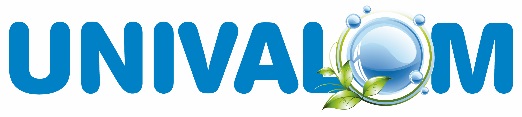 FICHE UTILISATEUR PARTICULIERPour accéder aux déchèteries d'UNIVALOM, merci de bien vouloir renseigner ce formulaire.A retourner : - par courrier à l'adresse postale : UNIVALOM-UVE-3269 Route de Grasse-CS 80063-06605 ANTIBES Cedex- ou par mail: decheteries@univalom.fr Joindre obligatoirement les photocopies du dernier avis d’imposition de la taxe d’habitation et de la pièce d’identité.Nom :	Prénom :	Adresse de facturation :	Code postal : …………………Commune : 	Téléphone fixe : 	Portable : 	E-mail :		 Je ne souhaite pas m'abonner à la newsletter. Retrait du badge: cocher la déchèterie souhaitée (à défaut le badge sera disponible dans la déchèterie la plus proche du domicile) Antibes   Bézaudun    Cipières   La Colle sur Loup  Le Cannet   Mougins   Mouans-Sartoux  Roquefort les Pins   Valbonne    Vallauris Il vous appartient d’informer nos services en cas de :- vol ou de perte du badge d’accès afin de procéder à son annulation et éviter ainsi toute utilisation frauduleuse.- tout changement de coordonnées.Vous demeurez responsable du badge et de l’utilisation qui en est faite.Je souscris aux conditions générales suivantes :Je reconnais avoir pris connaissance du règlement intérieur des déchèteries en vigueur disponible sur univalom.frJ’accepte les modalités d’accès et de tarification disponible sur univalom.fr.Les informations recueillies font l’objet d’un traitement informatique destiné à la mise en place d’une carte d’accès à la déchèterie. Le destinataire des données est le Syndicat mixte pour la valorisation des déchets ménagers UNIVALOM.Conformément à la loi n°78-17 du 6 janvier 1978 relative à l’informatique et aux libertés, modifiée en 2004, vous bénéficiez d’un droit d’accès et de rectification aux informations qui vous concernent, que vous pouvez exercer en vous adressant à l’adresse citée ci-dessus. Vous pouvez également, pour des motifs légitimes, vous opposer au traitement des données vous concernant.